DODATEK Č. 2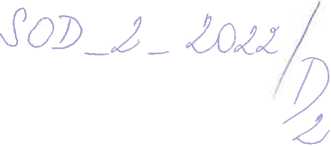 ke Smlouvě o dílo uzavřené dne 17. 3. 2022 mezi uvedenými účastníky podle ustanovení§ 2586 a násl. zákona č. 89/2012 sb., občanský zákoník, ve znění pozdějších předpisůKaštanová 268, Dolní Líštná, 739 61 TřinecIng. Jiří Veverka00534242CZ00534242Komerční banka Třinec, a. s. 29034-781/0100Zapsána v obchodním rejstříku u Krajského soudu v Ostravě, oddíl Pr, vložka 908Osoba oprávněná jednat ve věcech technických a realizace stavby:Bc. Jaroslav Brzyszkowski, technický náměstek tel.: 558 309 751(dále jen „objednatel“)Radvanická 2269, 735 41 PetřvaldTomášem Hrtánkem - jednatelem02117436CZ02117436KBa.s.107-5569120237/0100Zapsána v obchodním rejstříku vedeném Krajským soudem v Ostravě, sp. zn. C 57221 Osoba oprávněná jednat ve věcech technických a realizace stavby:Ing. Michal Osička - výrobní ředitel, tel.: 739 521 108 Miroslav Zahradník - stavbyvedoucí, tel:721557576(dále jen „zhotovitel“)II.Na základě dohody obou smluvních stran se v souladu s ujednáním č. III. odst. 8 a čl. V. odst. 3 výše uvedené smlouvy o dílo tato smlouva mění a doplňuje takto:V článku III. Předmět smlouvy - odstavci 1 se mění rozsah plnění zhotovitele, a to z důvodu dodatečných více prací a méněprací specifikovaných ve změnových listech ze dne 26.7.2022, které jsou nedílnou přílohou č. 1 tohoto Dodatku č. 2 Smlouvy o dílo.V důsledku uvedeného se tedy rozsah plnění zhotovitele zužuje o takto specifikované méněpráce a rozšiřuje o takto specifikované vícepráce.V článku V. Cena za dílo v odstavci 1. se z důvodu výše uvedených změn mění cena díla takto:Cena za dflo1. Cena za provedené dílo je stanovena dohodou smluvních stran a činí:Cena bez DPHCena víceprací dle dodatku č. 1. bez DPH Cena méněprací dle dodatku č. 1 bez DPHCena díla Celkem ve znění dodatku č. 1 bez DPHCena víceprací dle dodatku č. 2. bez DPHCena méněprací dle dodatku č. 2 bez DPHCena díla Celkem ve znění dodatku ě. 2 bez DPHIII.Ostatní ujednání smlouvy o dílo uzavřené mezi objednatelem a zhotovitelem dne 17. 3. 2022 zůstávají beze změn.Teno dodatek nabývá platnosti dnem jejího podpisu oběma smluvními stranami a účinnosti dnem, kdy vyjádření souhlasu s obsahem návrhu dodatku dojde druhé smluvní straně, nestanoví-li zákon č. 340/2015 Sb., o zvláštních podmínkách účinnosti některých smluv, uveřejňování těchto smluv a o registru smluv (zákon o registru smluv), ve znění pozdějších předpisů (dále jen „zákon o registru smluv“), jinak. V takovém případě nabývá dodatek účinnosti nejdříve dnem jeho uveřejnění v registru smluv.Tento dodatek smlouvy je sepsán ve dvou stejnopisech splatností originálu, z nichž objednatel i zhotovitel obdrží jedno vyhotovení.Nedílnou součástí tohoto dodatku jsou tyto přílohy:Příloha č. 1: Změnové listy zhotovitele (ZL10 - ZLÍ8)f - /£V	^MOCNÍCE TŘI¡■'jp(5spěvková oraanizůcaUštaá, 739 61 Třinec PiC: CZ0Q534P4? IStavební úpravy Cemtrálni Sterilizace v TřinciSO01 + SO0226.07.2022	Rekapitulace změnových listů SO01 + SO02	dodatek_2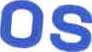 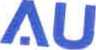 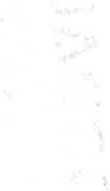 Odkazyčislo ZLnázevcena víceprácícena méněpracícena celkemstavpoznámkaZL 10 SO02 soklíkv PVC.xIsxZL_10PVC soklíky v SO021771,84 Kč0,00 Kč1771,84 Kčschválenýchyba množství v rozpočtuZL 11 SO01 VZT.xIsxZL_11VZT80 570,24 KČ-8 689,63 Kč71 880,61 Kčschválenýpožadaveky objednatele +nesoulad stáv.stavu/DPSZL 12 SO01 02 odoočet Doložek, které zrealizoval obleZL12Odpočet položek TZ, které realizoval objednatel0,00 Kč-10 057,00 Kč-10 057,00 Kčschválenýrealizoval objednatelZL 13 SO01 ořizdívka 50mm.xlsxZL_X3Přizdívka stěny v m.č.S2.04 - 5cm plynosilíkát. tvárnice11 223,16 Kč0,00 Kč11 223,16 Kčschválenýchyba DPS/stáv.stavZL 14 SO01 řezání terasových oodlah.xlsxZL14Řezání terasových podlah vestibulu23 324,00 Kč0,00 Kč23 324,00 Kčschválenýchybějící položka v CRZL 15 SO01 řezání rvh v betonové desce oro kanallzacZL 15řezání rýh podlah S00112 054,00 Kč0,00 Kč12 054,00 Kčschválenýchybějící položka v CRZL 16 SO01 část Medlclální Dlvnv.xlsxZL_16Nové požadavky na nediclální plyny11649,00 Kč-2 969,64 Kč8 679,36 Kčschválenýpožadavek objednateleZL 17 SO01 AL dveře - doolnění čidel clearwave.xlsxZL17AL dveře - doplnění čidel dearwave37 440,00 Kč0,00 Kč37 440,00 Kčschválenýpožadavek objednateleZL 18 SO01 část Ú.T. + chlazení.xlsxZL_18Kolize stáv.rovodú Ú.T. a nové VZT - Dmtž + mtž Ú.T. + chybějící potrubí pro chlazení64 808,70 Kč0,00 Kč64 808,70 Kčschválenýkolize stáv.stavu/DPS + chybějící položka v rozpočtuCelkem242 840,94 Kč-21 716,27 Kč221124,67 KčCelková hodnota změny264 557,21 Kč